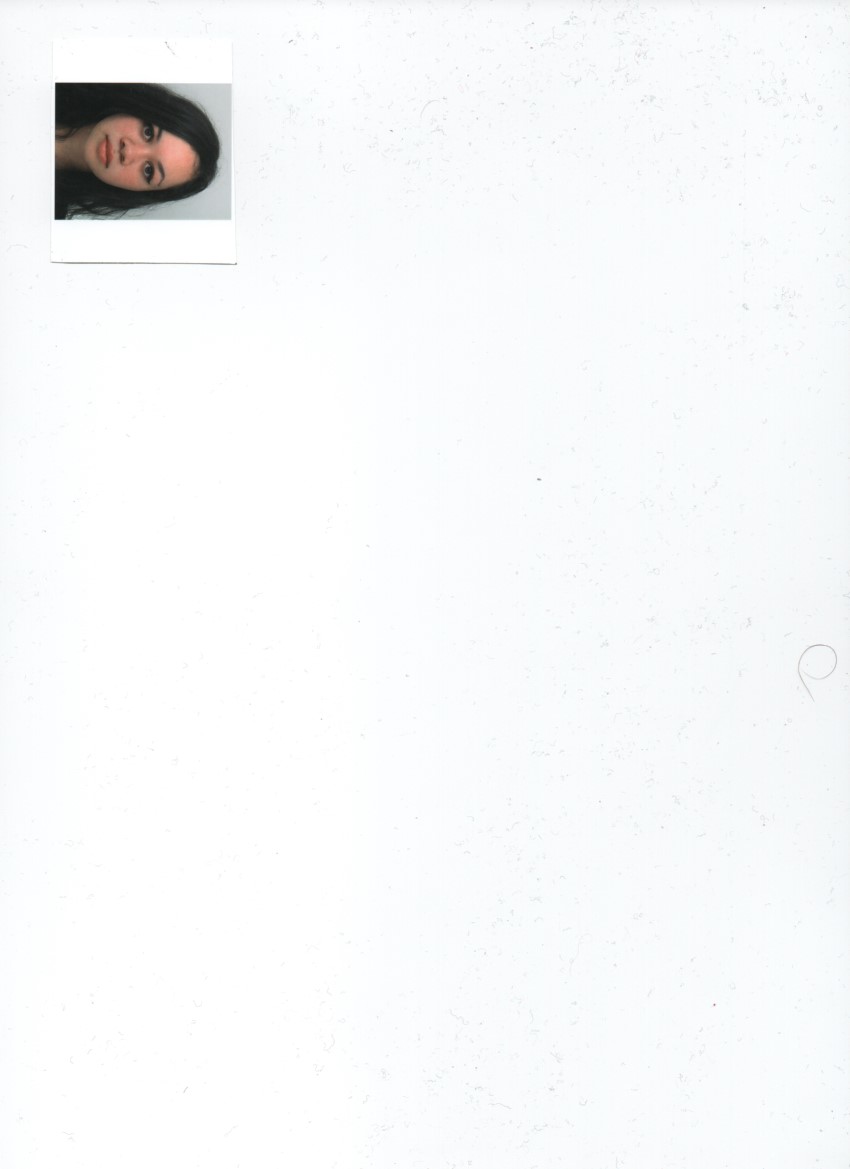 Ma formation : Actuellement à l’école supérieure Billières Toulouse en tant qu'élève de                             Dernière année de BTS de Management des Unités Commerciales. Mes diplômes :● Brevet● ASSR1, ASSR2.● Sauveteur Secouriste du Travail● BEP MSA (Métiers des Services Administratifs)● BAC pro Gestion AdministrationExpériences professionnelles● 2016 : Stage de 14 semaines à Planet Cash à Muret : Vente, gestion des stocks, assurer la qualité du service               à la clientèle(SAV), mise en place d’un espace attractif et fonctionnel (agencer la surface de vente,                assurer la qualité de l’information au lieu de vente, mettre en valeur les produits, assurer la visibilité                des services), Organisation d’action promotion / animation sur le lieu de vente, mise en place d’un                Projet de Développement de l’Unité Commercial (communication locale)• 2014 : 	● 2015 : Travail saisonnier (sélection de plants le tournesol) ● 2014 : Stage de 6 semaines à Planet Cash à Muret : vente, mise en forme des réductions de Noël, suivi 	 des paiements échelonnés, création de flyer publicitaire, création de cartes de fidélité, etc…	● 2014 : Stage de 6  semaines à Mercedes-Benz de Muret : accueil clients, accueil téléphonique,		  encaissements par carte bancaire et chèque, retours et locations de véhicules, archivage, vente		  accessoires. ● 2014 : Stage de 4 semaines à Planet Cash à Muret : mise en rayon, création d'affiches publicitaires,               vente, mise en forme de compte rendu du chiffre d’affaires. ● 2013 : Stage de 6 semaines à la Mairie de Lavernose-Lacasse : comptabilité, accueil, état               civil, etc…● 2011 : Stage d'une semaine en 3ème à la médiathèque de Lavernose-Lacasse.Compétences :● Excel					● Courriers (lettres et e-mail)  		• SAV			● Microsoft Word			● Réception téléphoniques		• Mise en place d’un espace ● Open Office				● Accueil 				  attractif et fonctionnel● Power point				● Gestion des stocks			• Organisation ● Internet				● Vente / mise en rayon			  promotion / animationLangues :● Anglais : niveau B1			● Espagnol : niveau A2Qualités :● Volontaire				● Autonome			● Assidue● Discrète				● Attentive			● Précise ● Patiente 				● Souriante			● Cherche la satisfaction du client 